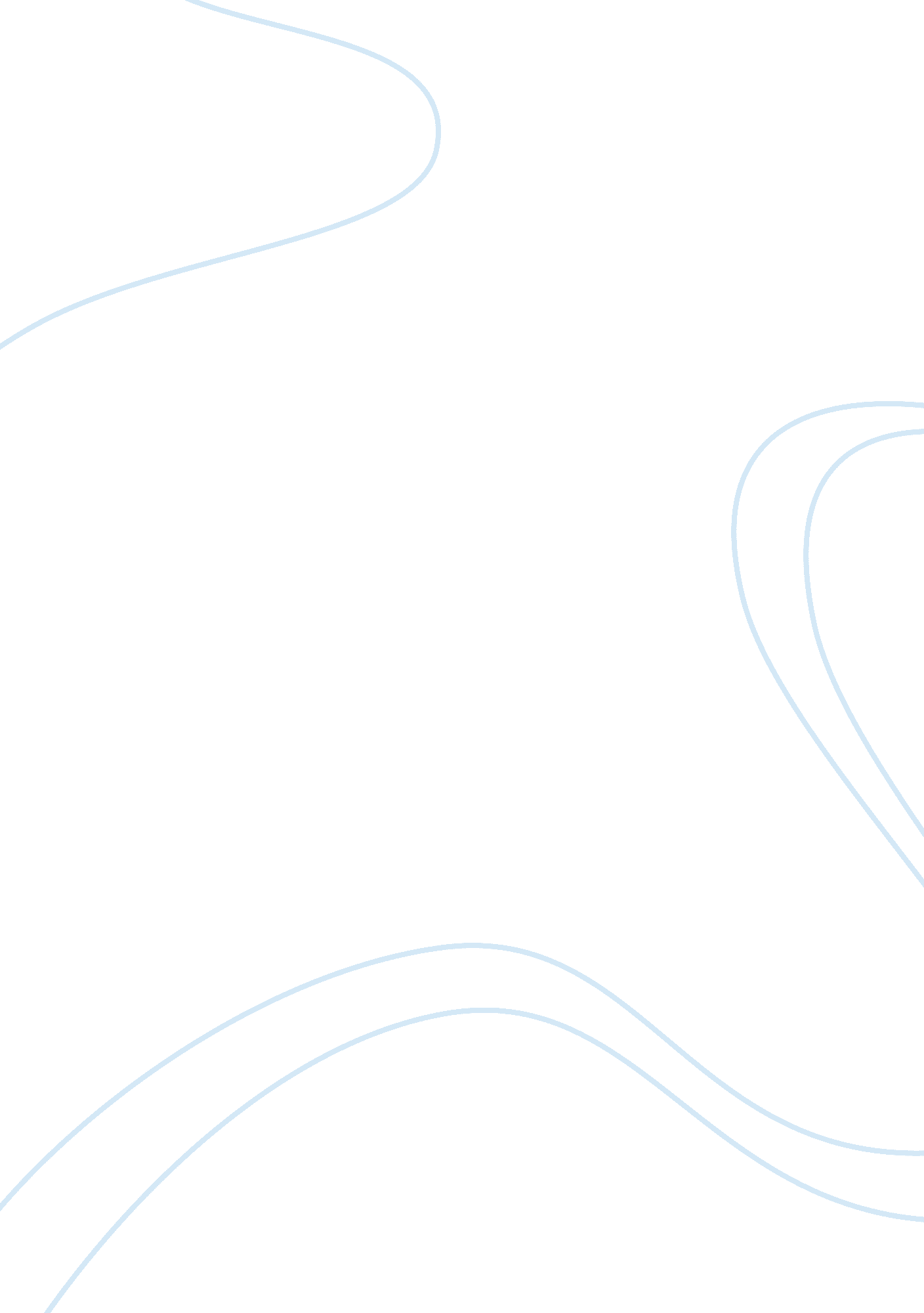 Fundamentals of environmental science essay sample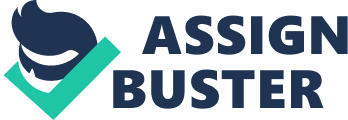 Environmental scientific discipline is the subdivision of scientific discipline that trades with the physical. chemical and biological constituents of the environment and their effects on beings. Environmental scientific discipline encompasses assorted facets of biological science. chemical science. economic sciences. hydrology. natural philosophies. jurisprudence. and other societal scientific disciplines and topical environmental issues like clime alteration. preservation. groundwater and dirt taint. ozone depletion. usage of natural resources. waste direction. air and noise pollution. Environmental scientific discipline encompasses the environing conditions that affect adult male and other beings. Natural and human resources are mutualist and the usage or abuse of one affects the other. Environmental scientific discipline besides includes topics such as pollution control and betterment of natural resource direction which encompasses the direction of land. H2O. dirt. workss. and animate beings. Natural resource direction is similar to the construct of sustainable development. Environmental sustainability briefly defined is the capacity and ability to digest. It is the survey of “ development that meets the demands of the present coevals without compromising the ability of future coevalss to run into their ain needs” ( Geneseo State University of New York. 2009 ) . Simply stated it is the possible for long-run care of wellbeing. which in bend depends on the well being of the natural universe and the responsible usage of the natural resources available. Sustainability has become a wide-ranging term that can be applied to about every aspect of life on Earth. from local to a planetary graduated table and over assorted clip periods. The durable and healthy ecosystems are premier illustrations of sustainable biological systems with chemical rhythms that redistribute H2O. O. N and C through the world’s life and inanimate systems. and have sustained life for 1000000s of old ages. As the earth’s human population has increased these natural ecosystems have declined and alterations in the balance of natural rhythms have had a negative impact on both worlds and other populating systems. One of societies greatest challenges is to prolong natural resources while advancing economic growing and keeping the quality of life that the population is accustomed to. In the face of this challenge. society must mensurate the effectivity of plans that are being established to safeguard the environment. Regulatory and research plans established by the authorities must show an result that will warrant the cost of such plans. It is clear that such environmental issues and solutions need to be tracked faithfully and candidly by the organisations and scientists that report such affects. The scientific method is the manner a scientist approaches a job. by explicating a hypothesis and so proving it by agencies of an experiment. ( 1 )A scientist recognizes and states the job or unreciprocated inquiry. ( 2 ) The scientist develops a hypothesis. or educated conjecture. to explicate the job. ( 3 ) An experiment is designed and performed to prove the hypothesis. ( 4 ) Data. the consequences obtained from the experiment. are analyzed and interpreted to make a decision. ( 5 ) The decision is shared with the scientific community ( ScienceDaily. n. d. ) . The scientific method is used to analyse and understand the inter-relationships between worlds and the natural environment. The survey reflects how ecological worlds and the material desires of worlds frequently clash. taking to environmental debasement and pollution. Presently the planetary community is covering with the “ Climategate” and the Global Warming statement and the truth of the information as reported by the U. N. Intergovernmental Panel on Climate Change ( IPCC ) . A cardinal figure at the centre of the “ Climategate” debacle has called into inquiry other issues that the clime anteroom has claimed are incontestable. Phil Jones. who stepped down as caput of the University of East Anglia’s Climatic Research Unit amid the clime electronic mail dirt. told the BBC that the universe may good hold been warmer during medieval times than it is now. This raises uncertainties about how much our current heating is semisynthetic as opposed to simply another of the natural clime displacements that have taken topographic point over the centuries. Mr. Jones besides told the BBC there has been no “ statistically significant” warming over the past 15 old ages. though he considers this to be impermanent ( Petre. 2010 ) . This raises uncertainties about how much our current heating is semisynthetic as opposed to simply another of the natural clime displacements that have taken topographic point over the centuries. Mr. Jones besides told the BBC there has been no “ statistically significant” warming over the past 15 old ages. though he considers this to be impermanent ( The Wall Street Journal. 2010 ) . The environment in which we live is made up of three cardinal constituents: physical. biological and chemical. Hazards can show themselves to the population through assorted types of media such as air and H2O. The influence they can exercise on the wellness of the population is complex and could be modulated by familial factors. physical factors and by the perceptual experiences of the hazards that they present. Microbiological jeopardies found in H2O is one jeopardy to wellness of organic life. significant betterments in the wellness of the population have resulted historically from the supply of imbibing H2O free from disease doing beings such as cholera. Similar betterments can be expected in the wellness of the dwellers of developing states if microbiologically safe H2O is provided by turning away of taint. and appropriate purification including disinfection with the usage of Cl. Urban pollution and the wellness concerns by and large point to conditions such as asthma. bronchitis and similar lung diseases. and there is good grounds associating an increased hazard of symptoms of these diseases with increasing concentration of sulfur dioxide. ozone and other pollutants. Furthermore. there is increasing grounds to propose that pollution from this affair at degrees therefore far considered “ safe” is associated with an increased hazard of morbidity and mortality from cardiorespiratory disease particularly in people with other hazard factors ; such as old age. or bosom and lung disease ( Anthem. 2010 ) . These concerns are the topic of a great trade of research throughout the universe. The survey of environmental scientific discipline in our universe is of import as the Earth’s human population continues to turn. as engineering progresss and human demands and wants addition. our impacts on the universe become more widespread and terrible. despite betterment in some countries. Environmental impacts. in bend. affect human wellness and good being. In order for the planetary community to travel frontward in a manner that allows those that come after to bask the universe we live on ; we must take attentiveness to the environmental issues that face us. but this must be done in an candidly reported and accurate manner so that solutions can be indentified and implemented. Mention: Anthem Medical Underwriting Guidelines. ( 2010 ) . Condition Reasoning. Page 173Geneseo State University of New York. ( 2009 ) . What is Environmental Sustainability? . Retrieved from hypertext transfer protocol: //www. geneseo. edu/sustainability/what-isPetre. J. ( 2010 ) . Climategate U-Turn. DailyMail Online. Retrieved from hypertext transfer protocol: //www. dailymail. co. uk/news/article-1250872/Climategate-U-turn-Astonishment-scientist-centre-global-warming-email-row-admits-data-organised. hypertext markup language? ITO= 1490ScienceDaily. ( n. d. ) . Scientific Method. Retrieved from hypertext transfer protocol: //www. sciencedaily. com/articles/s/scientific_method. htmThe Wall Street Journal. ( 2010 ) . The Continuing Climate Meltdown. Retrieved from hypertext transfer protocol: //online. wsj. com/article/SB10001424052748703630404575053781465774008. hypertext markup language? mod= WSJ_hpp_sections_opinion 